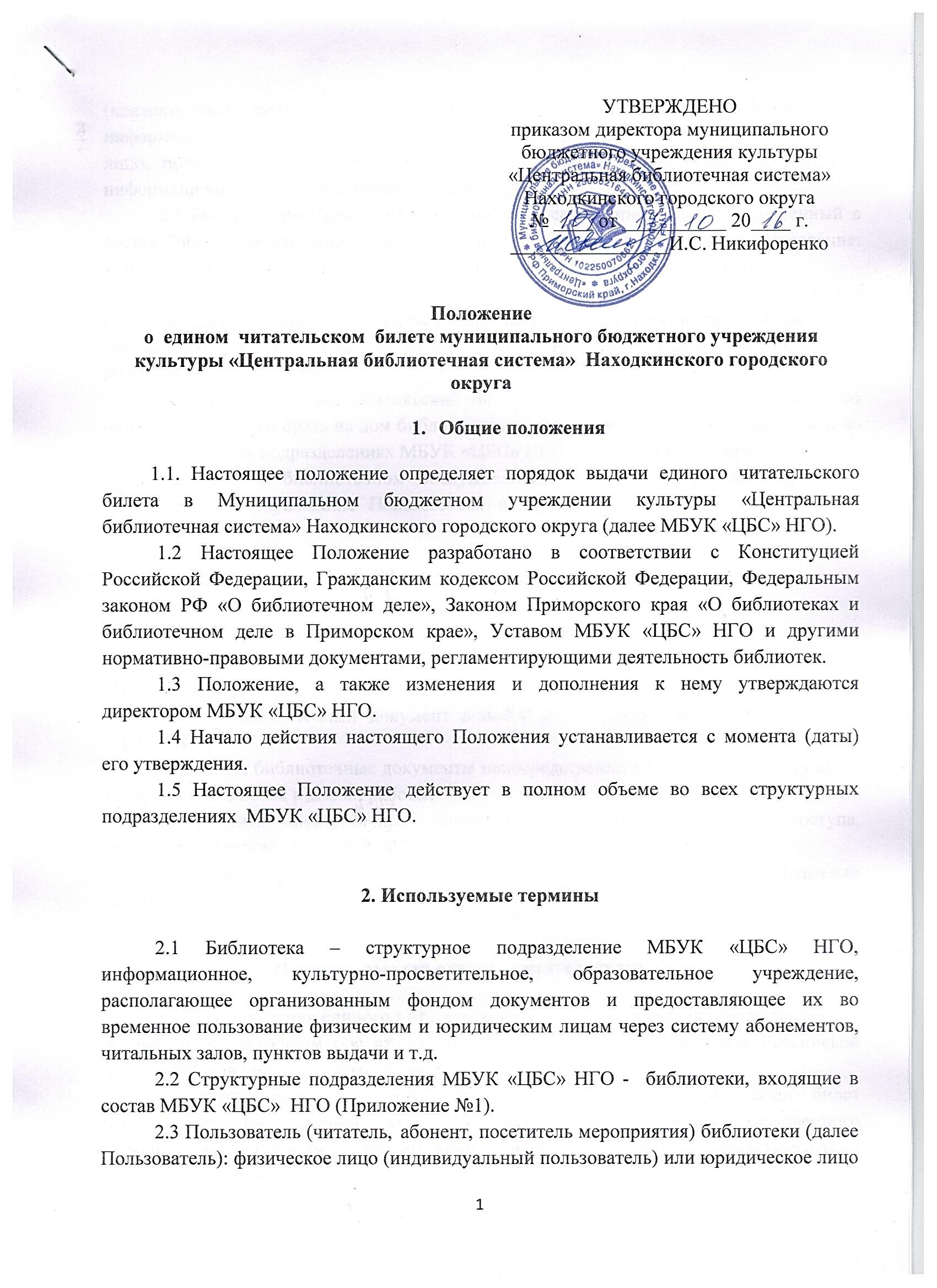 (коллективный пользователь), обращающееся в библиотеку за библиотечно-информационными услугами. Удаленный пользователь: физическое или юридическое лицо, пользующееся услугами библиотеки вне ее стен, в том числе посредством информационно-коммуникационных сетей.2.4 Библиотечный документ – это любой носитель информации, включенный в состав библиотечного фонда и выдаваемый Пользователю во временное пользование: книга, периодическое издание, видео - и аудиоматериалы, компакт-диск и др.2.5 Единый читательский билет – документ, содержащий основные сведения о пользователе (фамилия, имя, отчество) и предоставляющий пользователю  право брать библиотечные документы на дом во всех структурных подразделениях МБУК «ЦБС» НГО  с момента его выдачи.2.6 Единый семейный читательский билет - документ, предоставляющий право одному члену семьи брать на дом библиотечные документы для других членов семьи во всех структурных подразделениях МБУК «ЦБС» НГО  с момента его выдачи.2.7 Договор о библиотечном обслуживании –  документ, регламентирующий библиотечное обслуживание Пользователя в структурных подразделениях  МБУК «ЦБС» НГО. Назначение единого читательского билета2.1  Единый читательский билет дает  пользователю  право:-  взять библиотечный документ в любом структурном подразделении МБУК «ЦБС» НГО;- сдать библиотечный документ в любой структурном подразделении МБУК «ЦБС» НГО;- продлить библиотечные документы непосредственно в библиотеке; позвонив по телефонам библиотек в дни их работы; - продлить библиотечные документы в режиме удаленного доступа, зарегистрировавшись на   сайте  МБУК «ЦБС» НГО   (www.nakhodka - lib.ru).	2.2 Выдача  библиотечных  документов на дом производится при предъявлении единого читательского билета.  3. Порядок  выдачи единого читательского билета3.1 Для получения единого читательского билета Пользователь обязан заключить договор о библиотечном обслуживании, предъявив паспорт гражданина Российской Федерации  или справку - регистрацию;- несовершеннолетним в возрасте до 14 лет выдача  единого читательского билет осуществляется на основании Договора  о библиотечном обслуживании, заключенного  с родителями, опекунами, попечителями или иными законными представителями несовершеннолетнего.      3.2 Пользователь имеет право оформить единый читательский билет в любом структурном подразделении  МБУК «ЦБС» НГО. 3.3  Члены  одной семьи при записи в библиотеку имеют право оформить единый семейный читательский билет.3.4  Единый читательский   билет  является действительным при наличии печати МБУК «ЦБС» НГО,   подписи Пользователя и лица, выдавшего билет.3.5  Блок-схема последовательности выполнения действий по выдаче единого читательского билета при обращении Пользователя в структурные подразделения МБУК ЦБС «НГО» представлена в Приложении 2.3.6 Единый  читательский билет не может быть передан другому лицу.3.7 Срок действия  единого читательского билета  - один год с момента выдачи.3.8  При порче, утере  единого  читательского билета пользователь имеет право получить его вновь, оплатив полную стоимость билета; либо на время действия читательского билета получать библиотечные документы по предъявлению документов, удостоверяющих личность.3.9 Пользователи, посещающие  читальные залы библиотек,  имеют право работать с библиотечными документами без оформления  единого читательского  билета.4.  Стоимость единого читательского билета  Стоимость читательского билета устанавливается «Прейскурантом на информационные продукты и услуги МБУК «ЦБС» НГО» и согласовывается с отделом цен и тарифов управления муниципального заказа администрации Находкинского городского округа. 5. Порядок и  формы контроля
   
   	 5.1. Общий контроль за соблюдением правил  выдачи и замены единых читательских билетов  осуществляет директор МБУК «ЦБС» НГО.5.2. Текущий  контроль  за соблюдением  правил выдачи и замены единых читательских  билетов  осуществляют заведующие библиотек  МБУК «ЦБС» НГО.Приложение № 1                                                                               к Положению о едином читательском билете МБУК «ЦБС»  НГОСОСТАВ БИБЛИОТЕКвходящих в муниципальное бюджетное  учреждение культуры «Центральная библиотечная система»  Находкинского городского округаПриложение № 2к Положению о едином читательском билете МБУК «ЦБС»  НГОБлок-схема последовательности выполнения  действий по выдаче единого читательского билета   при обращении Заявителя в библиотекуНазвание библиотекиАдресТелефонЦентральная городская библиотека. Находка, ул. Сенявина, 13Часы работы: с 1100 до 1900 ч.Выходной: суббота62-28-23Центральная детская и юношеская библиотека. Находка, ул. Дзержинского, 12Часы работы: 11.00 – 19.00Выходной: Суббота74-65-29Детскаябиблиотека № 10 . Находка, Юбилейная, 8Часы работы: 11.00 – 19.00Выходной: Воскресение62-08-06Детская библиотека № 15. Находка,  ул. Нахимовская, 31.Часы работы: 11.00 – 19.00Выходной: Суббота65-83-07Детская библиотека № 22 . Находка, ул. Пугачева, 1аЧасы работы: 11.00 – 19.00Выходной: Воскресение68-32-03Детская библиотека № 14692943, п. Врангель,  ул. Бабкина, 217Часы работы: 11.00 – 19.00Выходной: Суббота61-70-89Библиотечный комплекс «СемьЯ». Находка, ул. Арсеньева, 5Часы работы: 11.00 – 19.00Выходной: Суббота62-40-76Библиотечный комплекс «Зеленый мир». Находка, ул. Фрунзе, 2.Часы работы: 11.00 – 19.00Выходной: Суббота74-86-19Библиотечный комплекс «Ливадия»692953 п. Ливадия,  ул. Заречная, 2Часы работы: 11.00 – 19.00Выходной: Воскресенье65-28-68Городская библиотека-музей. Находка, ул. Сенявина, 14Часы работы: 11.00 – 19.00Выходной: Воскресение62-56-65Библиотека№ 4. Находка, ул. Горького, 14 а.Часы работы: 11.00 – 19.00Выходной: Воскресение65-65-61Библиотека№ 9692943, п. Врангель, Приморский проспект, 24Часы работы: 11.00 – 19.00Выходной: Воскресение61- 70-90Библиотека№ 23692940, п. Врангель, ул. Первостроителей, 8.Часы работы: 11.00 – 19.00Выходной: Суббота66-81-20